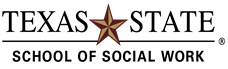 The Title IV-E Child Welfare Partnership Program:Current CPS/SSCC EmployeesAdvancing the Child Welfare Workforce in Texas
What is the Title IV-E Child Welfare Partnership (CWP) Program for CPS/SSCC employees?The Title IV-E CWP program is a great opportunity for CPS/SSCC employees in Title IV-E eligible positions who want to enhance their knowledge and skills through the completion of a fully accredited MSW program offered online through the School of Social Work at Texas State University.  How does it work?If you qualify and are accepted into the program, you will continue working in your current CPS/SSCC position full-time, while attending the part-time online MSW program at Texas State University. Students in the program take 2 online courses per semester. With this program, 100% of the courses will be offered online. If accepted to the program, the Title IV-E stipend will cover tuition and course-related fees for each semester you are enrolled at Texas State, and provide a small amount of extra money each semester to assist with miscellaneous educational expenses. Upon graduation with your MSW degree, you are obligated by contract to continue working for CPS/SSCC in a Title IV-E eligible position for a comparable length of time that you received financial assistance (four months for every semester you received the stipend).The MSW program at Texas State University:The MSW program at Texas State University offers two different tracks:The Foundation Degree Track is for students who do not hold a Bachelor of Social Work (BSW) degree from an accredited program but instead have a bachelor degree in another field of study. The Foundation Track is 62 credit hours.  The Advanced Standing Track is for graduates of a Council on Social Work Education (CSWE) accredited BSW program, with a BSW obtained within the last 10 years.  The Advanced Standing Track is 36 credit hours.	What are the entrance requirements for the MSW Program at Texas State University? The MSW program at Texas State currently admits students one time a year, every August, for a Fall semester start. The Priority Deadline for application submissions is January 15th, with a Standard Deadline of March 15th. Applicants must have a Bachelor's Degree from an accredited University.You can have a BA or BS in any field, but you need to have at least a 2.9 GPA in the last 60 hours of undergraduate coursework.The GRE is not required.All applicants must participate in an interview as a part of the application process.How do I apply to the MSW program?The application process is entirely online, and you can find information about the process at http://www.gradcollege.txstate.edu/. Additional information about the program and application requirements can be found at: http://mycatalog.txstate.edu/graduate/applied-arts/social-work/social-work-online-regular-msw/#admissionstext There are two applications required – the Graduate College Application and the Departmental Application.Please be sure to complete ALL of the application steps by the application due date to be considered for the MSW program.For additional information, please review the Frequently Asked Questions page of the MSW Program website: https://www.socialwork.txstate.edu/graduate/msw-frequently-asked-questions.html For specific questions about the MSW program, please email: mswprogram@txstate.edu.Who is eligible to receive the Title IV-E stipend at Texas State University?This program is available to current CPS/SSCC employees in Regions 1, 2, 7, 8, and 9 in Texas.CPS/SSCC employees must be employed by the agency for at least one year, and must be in a Title IV-E position (includes CVS, FAD, Kinship, Local Permanency Specialists, CPU, FGDM, PAL, RTC Coordinator, Youth, Disability, and Education Specialists) at the time of application to be eligible for the stipend program.The employee must first be accepted to the MSW program at Texas State University, and then apply with regional DFPS administration to receive the stipend.While Texas State makes the decision about who is accepted to participate in the MSW program, the agency (CPS/SSCC) makes the final decision about who is approved to receive the stipend.  The CPS/SSCC application process may differ from region to region, but generally will require Supervisor, PD, PA, and RD Approval. The ROSA in each Region will assist with the application process. If approved, the employee will continue to work full-time in a Title IV-E position at CPS/SSCC, and go to school part-time. The stipend will pay for tuition and course-related fees with a small extra amount each semester to cover miscellaneous educational expenses. After graduation, the employee is obligated by contract to continue working at CPS/SSCC in a Title IV-E position for approximately the same amount of time it took the employee to complete the MSW program, as documented in the official DFPS Title IV-E contract.Funding slots for this program are limited. If you are applying to the MSW program at Texas State University and you are planning to apply with regional CPS/SSCC administration to receive Title IV-E funding, please let the Child Welfare Partnership Team know no later than March 1st so that we can plan accordingly. I’m interested! Who should I contact?If you are interested in learning more about the CWP program or applying to the program, please contact Martha Wildberger at mw38@txstate.edu.The mission of the Title IV-E Child Welfare Partnership (CWP) is to enhance the values, knowledge, and skills of the child welfare workforce in Texas through social work education, financial assistance, ongoing training, and career support.https://www.socialwork.txstate.edu/students/Stipends/Title-IV-E-Child-Welfare-Partnership.html 